   CAMP  NAZIONALE  DI FITKID GYM & DANCE  E GINNASTICA ARTISTICA                                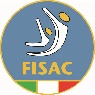 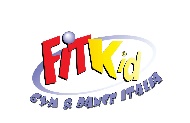 COME OGNI ANNO ORGANIZIAMO UN COLLEGIALE ESTIVO PRESSO http://www.villaggioaccademia.it/ ( 4 STRUTTURE CON CAMERE E RISTORANTI, 1 PALESTRA AL CHIUSO, 4 PALESTRE IN TENSOTRUTTURE NEL PARCO, 1 OPEN) GLI ATLETI AVRANNO LA POSSIBILITA’ DI ALLENARSI CIRCA 2.5ORE AL MATTINO E 2.5 ORE AL POMERIGGIO , DIVERTENDOSI IN PALESTRE SUPER ATTREZZATE E SPECIALIZZATE PER GLI SPORT ACROBATICI E COREOGRAFICI, ALTERNANDO ORE DI PISCINA (  PISCINA PRIVATA A DISPOSIZIONE)  SPIAGGIA RISERVATA, DANZA, MOMENTI DI GIOCHI POMERIDIANI E SERALI . ALLOGGERANNO IN STANZE MULTIPLE PRESSO LE STRUTTURE DEL VILLAGGIO.AVRANNO LA POSSIBILITA’ DI CONOSCERE ED ALLENARSI CON RAGAZZE E TECNICI QUALIFICATI  DI ALTRE SOCIETA’ E REGIONI. IL COSTO è DI 370 E PER PENSIONE COMPLETA  COMPRENDE ANCHE IL VIAGGIO ( SI PUO’ ARRIVARE O ANDAR VIA AUTONOMAMENTE, VERRA’ SCONTATO IL PREZZO DEL PULLMAN O TRENO, MA DOBBIAMO SAPERLO ANTICIPATAMENTE).DAL 28 AGOSTO AL 3 SETTEMBRE       O     DAL 3 AL 9 SETTEMBRE  ( SEGNALARE NEL MODULO LA SETT SCELTA) 2 SETTIMANE CONSECUTIVE HANNO PREZZO AGEVOLATOPER PERMETTERE UNA MIGLIORE ORGANIZZAZIONE ABBIAMO BISOGNO DI AVERE CONFERME ( SEGNALARE ANCHE I FORSE O I PERIODI RIDOTTI) ENTRO 15 MAGGIO    ( X INFORMAZIONI POTETE RIVOLGERVI A : MICOL,GAIA ,ALESSANDRA,JESSICA,ROBY, GABRY )                                X CONFERME:                GABRIELLA 3470409791  MICOL 3401283344 ROBERTA 3409332070 …………Anticipo 100 e………………vi verra’ consegnato foglio con dettagli di cosa portare , abbigliamento etc.NOME COGNOME ……………………………………………………………………….               Periodo……………………………………………………..DATA DI NASCITA……………………………………………………………………RECAPITO………………………………………………………………………………..ALLERGIE O ASSUNZIONE MEDICINALI……………………………………………………………………………………………………   CAMP  NAZIONALE  DI FITKID GYM & DANCE  E GINNASTICA ARTISTICA                                COME OGNI ANNO ORGANIZIAMO UN COLLEGIALE ESTIVO PRESSO http://www.villaggioaccademia.it/ ( 4 STRUTTURE CON CAMERE E RISTORANTI, 1 PALESTRA AL CHIUSO, 4 PALESTRE IN TENSOTRUTTURE NEL PARCO, 1 OPEN) GLI ATLETI AVRANNO LA POSSIBILITA’ DI ALLENARSI CIRCA 2.5ORE AL MATTINO E 2.5 ORE AL POMERIGGIO , DIVERTENDOSI IN PALESTRE SUPER ATTREZZATE E SPECIALIZZATE PER GLI SPORT ACROBATICI E COREOGRAFICI, ALTERNANDO ORE DI PISCINA (  PISCINA PRIVATA A DISPOSIZIONE)  SPIAGGIA RISERVATA, DANZA, MOMENTI DI GIOCHI POMERIDIANI E SERALI . ALLOGGERANNO IN STANZE MULTIPLE PRESSO LE STRUTTURE DEL VILLAGGIO.AVRANNO LA POSSIBILITA’ DI CONOSCERE ED ALLENARSI CON RAGAZZE E TECNICI QUALIFICATI  DI ALTRE SOCIETA’ E REGIONI. IL COSTO è DI 370 E PER PENSIONE COMPLETA  COMPRENDE ANCHE IL VIAGGIO ( SI PUO’ ARRIVARE O ANDAR VIA AUTONOMAMENTE, VERRA’ SCONTATO IL PREZZO DEL PULLMAN O TRENO, MA DOBBIAMO SAPERLO ANTICIPATAMENTE).DAL 28 AGOSTO AL 3 SETTEMBRE       O     DAL 3 AL 9 SETTEMBRE SEGNALARE NEL MODULO QUALE SETTIMANA SI SCEGLIE 2 SETTIMANE CONSECUTIVE HANNO PREZZO AGEVOLATOPER PERMETTERE UNA MIGLIORE ORGANIZZAZIONE ABBIAMO BISOGNO DI AVERE CONFERME ( SEGNALARE ANCHE I FORSE O I PERIODI RIDOTTI) ENTRO 15 MAGGIO    ( X INFORMAZIONI POTETE RIVOLGERVI A : MICOL,GAIA ,ALESSANDRA,JESSICA,ROBY, GABRY )                                X CONFERME:                GABRIELLA 3470409791  MICOL 3401283344 ROBERTA 3409332070  ………………………Anticipo 100 e………………vi verra’ consegnato foglio con dettagli di cosa portare , abbigliamento etc.NOME COGNOME ……………………………………………………………………….               Periodo……………………………………………………..DATA DI NASCITA……………………………………………………………………RECAPITO……………………………………………………………………………….. ALLERGIE O ASSUNZIONE MEDICINALI……………………………………………………………………………